1.	Какую максимальную цену должна заплатить фирма за машину, если полагать, что через 3 года фирма намерена продать ее за 150 тыс. руб., ставка процента равна 10%. Доходы от эксплуатации машины приведены в таблице2.	На рисунке показаны кривые общих издержек и общего дохода гипотетической фирмы. Изучите графики и ответьте на вопросы:а) Какому типу рынка соответствует этот график?б) Какой временной период отражает график – краткосрочный или долгосрочный и почему?в) Какова цена товара, выпускаемого фирмой?г) При каких объемах выпуска фирма получает максимальную прибыль?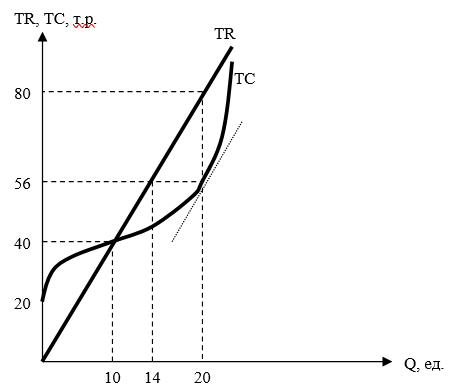 ГодаДоход (тыс.руб.)1-ий1102-ий1213-ий133